Circ.n.	105							Pimonte, 16/01/2024Ai docenti delle classi II  Scuola PrimariaAi docenti delle classi III  Scuola PrimariaAi docenti degli alunni di 5 anni della Scuola dell’Infanzia:E,p.c.Ai Docenti dell’I.C.S. “Paride del Pozzo”                                                                                                                          ●Ai Collaboratori della DS                            Mannini Angelo, Spina Speranza●Alla DSGA                                                                                                                                                                                                                                                                                                                                                                ●Agli atti                                                                                                                                                                                                                                                                                                                                                                  ●Al sito web della scuola                                                                                                                      Oggetto: Screening DSA - Scuola primaria classi 2^ e 3^- Sezioni anni cinque Scuola dell’Infanzia.Il DSA - Disturbo Specifico dell’Apprendimento- è un disturbo che interessa in modo significativo, ma circoscritto, un determinato dominio di abilità (lettura, ortografia, grafia e calcolo), lasciando intatto il funzionamento intellettivo generale. I disturbi che rientrano in questa categoria (dislessia, disortografia, disgrafia e discalculia) riguardano lo sviluppo di abilità specifiche e rappresentano un evento ad alta incidenza nella popolazione scolastica (dal 2% al 5%), tale da comportare, in taluni casi, non solo disagio ma anche abbandono scolastico. Per queste ragioni è importante poter identificare al più presto tali disturbi e intervenire fin dalle fasi iniziali di acquisizione delle abilità funzionali all’apprendimento. Muoversi tempestivamente permette, inoltre, di ridurre il possibile disagio di tipo affettivo e sociale e di prevenire l’insorgenza di eventuali disturbi comportamentali.La legge n. 170/10, riconosce la dislessia, la disortografia, la disgrafia e la discalculia come Disturbi Specifici di Apprendimento (DSA), assegnando al sistema nazionale di istruzione e agli atenei il compito di individuare le forme didattiche e le modalità di valutazione più adeguate affinché alunni e studenti con DSA possano raggiungere il successo formativo.“È compito delle scuole di ogni ordine e grado, comprese le scuole dell'infanzia, attivare, previa apposita comunicazione alle famiglie interessate, interventi tempestivi, idonei ad individuare i casi sospetti di DSA degli studenti, sulla base dei protocolli regionali di cui all'articolo 7, comma 1. L'esito di tali attività non costituisce, comunque, una diagnosi di DSA” ( Legge 170 art3 comma 3).Il nostro Istituto  ha un protocollo di screening, consultabile dal sito della nostra scuola, in cui sono esplicitate le modalità e le procedure da attuare. All’inizio della scuola primaria la prevenzione delle difficoltà di apprendimento rappresenta uno degli obiettivi più importanti della continuità educativa, che si deve realizzare attraverso uno scambio conoscitivo tra la famiglia, i docenti della scuola dell’infanzia e i docenti della scuola primaria medesima.  Solo da una conoscenza approfondita degli alunni, il team docente potrà programmare le attività educative e didattiche, potrà scegliere i metodi e i materiali e stabilire i tempi più adeguati alle esigenze di tutti gli alunni del gruppo classe. (cfr Linee guida per il diritto allo studio degli alunni e degli studenti con DSA). L’ identificazione precoce di un potenziale disturbo specifico si attua attraverso l’osservazione sistematica e screening, Nella scuola primaria le prove MT vengono somministrate nelle classi seconde a gennaio e a maggio per la disgrafia, per la dislessia; nelle classi terze a gennaio e a maggio per la discalculia.Nella scuola dell’infanzia la prevenzione viene effettuata per alunni di anni cinque sulle funzioni cognitive (linguaggio) e sulla motricità, fattori predittivi all’apprendimento per il passaggio alla scuola primaria.Nella scuola secondaria non è obbligatorio lo screening, i docenti mediante una griglia di rilevazione (scaricabile dal sito della scuola) possono rilevare eventuali disagi e attuare le procedure individuando opportunamente le strategie e gli strumenti compensativi nonché le misure dispensative.Le prove di screening seguiranno il seguente calendario:Scuola Primaria classi seconde docente di Italiano nel mese di gennaio dal 30 gennaio al 05 febbraio 2024;Scuola Primaria classi terze docente di matematica nel mese di gennaio dal 30 gennaio al 05  febbraio 2024;Scuola dell’Infanzia sezioni alunni anni cinque dal 30 gennaio al 05 febbraio 2024;Entro e non oltre il 22 febbraio 2024 i docenti provvederanno a consegnare le tabelle di registrazione dei risultati alla funzione strumentale area 4 Saggese Rosa.Si ringrazia della fattiva, proficua e puntuale collaborazione.Rosa Saggese F.S. area 4ISTITUTO COMPRENSIVO STATALE“Paride Del Pozzo” Via S. Spirito, 6 - PIMONTE (NA) - C.A.P.: 80050 - Tel: 0818792130 -  Fax: 0818749957 NAIC86400X@istruzione.it - http://www.icsdelpozzo.edu.it PEC: NAIC86400X@pec.istruzione.itC.MEC. NAIC86400X                                                      C.F. 82008870634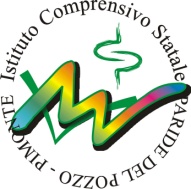 